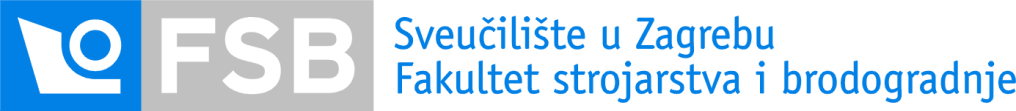 Zavod za industrijsko inženjerstvoKatedra za Projektiranje proizvodnje Akademska godina: 2018./2019.Datum: 26. 6. 2019.Rezultati Ispitnog roka 26. 06. 2019.Kolegij: Studij rada i ergonomijaZadaće s ispita mogu se pogledati u četvrtak 27. lipnja 2019. od 8 do 11 sati, soba A-509 III. kat, sjeverna zgrada.*Napomena: Ocjena iz seminara: 80 % seminar, 20 % prezentacija.Ukupna ocjena: 50 % kolokvij, 50 % seminar.Predmetni nastavnik:Doc.dr.sc. Tihomir OpetukU Zagrebu, 26. lipnja 2019.JMBAGPrezimeImeKolokvij (100 bodova)Kolokvij (ocjena)Seminar (ocjena)Ukupna ocjena35205251RagužIvan78455